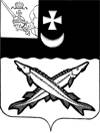 КОНТРОЛЬНО-СЧЕТНАЯ КОМИССИЯ БЕЛОЗЕРСКОГО МУНИЦИПАЛЬНОГО ОКРУГАВОЛОГОДСКОЙ ОБЛАСТИ161200, Вологодская область, г. Белозерск, ул. Фрунзе, д.35,оф.32тел. (81756)  2-32-54,  факс (81756) 2-32-54,   e-mail: krk@belozer.ruЗАКЛЮЧЕНИЕ НА ОТЧЕТ ОБ ИСПОЛНЕНИИ БЮДЖЕТА ШОЛЬСКОГО СЕЛЬСКОГО ПОСЕЛЕНИЯ ЗА 2022 ГОДI. Общие положенияОснования для проведения проверкиЭкспертно-аналитическое мероприятие на отчет об исполнении  бюджета Шольского сельского поселения за 2022 год  проведено на основании  пункта 1.2 плана работы контрольно-счетной комиссии Белозерского муниципального округа (далее - контрольно-счетная комиссия) на 2023 год, статьи 157, 264.4 Бюджетного кодекса Российской Федерации, статьи 9 Федерального закона от 07.02.2011 года № 6-ФЗ «Об общих принципах организации и деятельности контрольно-счетных органов субъектов Российской Федерации и муниципальных образований», Закона Вологодской области от 06.05.2022 № 5120-ОЗ «О преобразовании всех поселений, входящих в состав Белозерского муниципального района Вологодской области, путем их объединения, наделении вновь образованного муниципального образования статусом муниципального округа и установлении границ Белозерского муниципального округа Вологодской области»,  пункта 9.1 статьи 9 Положения о контрольно-счетной комиссии Белозерского муниципального округа, утвержденного решением Представительного  Собрания  округа от 12.10.2022 № 19, Положения о бюджетном процессе в Белозерском муниципальном округе, утвержденного решением Представительного Собрания округа от 31.10.202 № 42 (далее – Положение о бюджетном процессе). Проект годового отчета об исполнении бюджета Шольского сельского поселения  (далее - бюджет поселения)  за 2022 год представлен в контрольно-счетную комиссию  в сроки, установленные пунктом 7.4.1 статьи 7.4 раздела 7  Положения о бюджетном процессе. Одновременно, с годовым отчетом представлены документы, предусмотренные пунктом 7.2.3 статьи 7.2 раздела 7 Положения о бюджетном процессе. 2. Предмет внешней проверки- проект решения  Представительного Собрания округа «Об утверждении отчета об исполнении бюджета Шольского сельского поселения за 2022 год»;- годовой отчет об исполнении бюджета Шольского сельского поселения за 2022 год с приложениями;- пояснительная записка к годовому отчету.3.Цель внешней проверкиПроверить:- полноту и соответствие отчета об исполнении бюджета Шольского сельского поселения за 2022 год Бюджетному кодексу РФ, Положению о бюджетном процессе;-исполнение текстовых статей решения Совета Шольского сельского поселения «О бюджете Шольского сельского поселения на 2022 год и плановый период 2023 и 2024 годов» (с учетом изменений и дополнений).Провести анализ: - исполнения основных характеристик бюджета (доходы по группам, расходы по разделам классификации расходов бюджетов, источники финансирования дефицита бюджета, а именно: по удельному весу показателей в общем объеме, по проценту исполнения к утвержденному бюджету и к предыдущему году); - фактического соблюдения установленных Бюджетным кодексом Российской Федерации ограничений по размеру муниципального долга муниципальным образованием, в том числе по муниципальным гарантиям, бюджетного дефицита, объема расходов на обслуживание муниципального долга; - отклонений при исполнении доходов бюджета за 2022 год и их причины;- отклонений при исполнении источников финансирования дефицита бюджета; - отклонений при исполнении расходов бюджета за 2022 год и их причины.П. Основная частьВ соответствии со статьей 264.4 БК РФ контрольно-счетной комиссией  проведена внешняя проверка бюджетной отчетности Шольского сельского поселения.Анализ утвержденного бюджета муниципального образования на 2022 год и плановый период 2023 и 2024 годов и вносимых изменений в бюджет по Решениям Совета муниципального образования.Утверждение бюджета муниципального образования на 2022 год обеспечено до начала финансового года. Предельные значения его параметров, установленные Бюджетным Кодексом РФ (далее - БК РФ), соблюдены. Основные характеристики бюджета и состав показателей, содержащиеся в Решении о бюджете, в целом соответствуют ст. 184.1 БК РФ.Решением Совета Шольского сельского поселения от 17.12.2021 № 44 «О бюджете Шольского сельского поселения на 2022 год и плановый период 2023 и 2024 годов» бюджет поселения утвержден по доходам в сумме 8 713,4 тыс. рублей, по расходам – 8 713,4 тыс. рублей. Дефицит (профицит) первоначально не запланирован.В течение 2022 года изменения и дополнения в бюджет поселения вносились 4 раза на основании следующих Решений:Решение Шольского сельского поселения от 28.02.2022 № 9Решение Шольского сельского поселения от 28.06.2022 № 16Решение Представительного Собрания округа от 31.10.2022 № 41Решение Представительного Собрания округа от 26.12.2022 № 126Необходимость уточнения в течение года бюджетных назначений связана с корректировкой  прогнозируемого поступления налоговых и неналоговых доходов, безвозмездных поступлений, а также с изменением ассигнований на финансирование действующих расходных обязательств и обеспечением финансирования вновь принятых расходных обязательств.В результате внесения изменений и дополнений в бюджет поселения доходная часть бюджета по сравнению с первоначальными значениями увеличена на 20,4% и составила 10 488,0 тыс. рублей, расходная часть увеличена на 24,9% и составила 10 884,8 тыс. рублей.  Утвержден дефицит в сумме 396,8 тыс. рублей.Согласно представленному отчету об исполнении бюджета Шольского сельского поселения за 2022 год доходная часть бюджета исполнена в сумме 10 386,8 тыс. рублей или 99% от плановых  показателей. Расходные обязательства бюджета исполнены в сумме 10 536,0 тыс. рублей или 96,8% от объема годовых назначений.Бюджет исполнен с дефицитом в размере 149,2 тыс. рублей при планируемой сумме дефицита 396,8 тыс. рублей.Исполнение бюджета поселения в 2022 году в целом и изменение плановых показателей в первоначальной и окончательной редакциях Решений Совета о бюджете поселения представлены в таблице №1.Таблица №1                                                                                                                    тыс. рублейПри анализе Решений о внесении изменений в Решение Совета Шольского сельского поселения от 17.12.2021 № 44 «О бюджете Шольского сельского поселения на 2022 год и плановый период 2023 и 2024 годов» установлено, что предполагаемые изменения соответствуют данным, отражаемым в соответствующих приложениях к Решениям.Анализ исполнения доходной части бюджета за 2022 год, а также сравнительный анализ доходов  за период 2021-2022 годы:Исполнение по доходам составило 10 386,8 тыс. рублей или 99% от утвержденных  плановых показателей. В сравнении с 2021 годом  доходы поселения уменьшились на 469,7 тыс. рублей или на 4,3%.Таблица №2                                                                                                                    тыс. рублейТак, по собственным доходным источникам плановые назначения исполнены более чем на 100%. Основными источниками формирования собственных доходов бюджета поселения являются налоги.Анализ изменения доходной части бюджета поселения в разрезе наиболее наглядно показан в таблице №3.Таблица №3                                                                                             тыс. рублейДоля налоговых и неналоговых доходов в общем объеме доходов бюджета составляет 13,9%, доля безвозмездных поступлений 86,1%.Общий объем налоговых поступлений составил 1 367,8 тыс. рублей, что больше утвержденных назначений  на 59,8 тыс. рублей. Доля налоговых доходов в собственных доходах составляет 94,5%, доля в общей сумме доходов составляет 13,9%. Уточненный план по налоговым доходам выполнен на 104,3%. Налог на доходы физических лиц. Данный вид налога занимает значительный удельный  вес в составе собственных доходов поселения. Доля налога на доходы  физических лиц в собственных доходах составляет 55,1% (2021 год – 62,3%).  Доходы по данному налоговому источнику в 2022 году составили 797,6 тыс. рублей, что составляет 103,7% от плановых показателей.  В сравнении с 2021 годом  объем доходов по данному источнику сократился  на 5,5%. Доходы по  налогу на имущество физических лиц в 2022 году составили 321,4 тыс. рублей или 101,4% от плановых показателей. Доля данного налога  в собственных доходах  бюджета поселения составляет 22,2 % (2021 год – 8%). В сравнении с 2021 годом  объем доходов по данному источнику увеличился в 3 раза.Общий объем  поступлений земельного налога составил 222,4 тыс. рублей или 113,5% от плановых назначений. Доля данного налога  в собственных доходах  бюджета поселения составляет 15,4%. В сравнении с 2021 годом  объем доходов по данному источнику сократился на 33,7%.Объем поступлений государственной пошлины   в 2022 году составил 26,4 тыс. рублей или 101,5% от плановых показателей. Доля данного налога  в собственных доходах  бюджета поселения незначительна и составляет 1,8%. В сравнении с 2021 годом  объем доходов по данному источнику увеличился в 1,6 разаОбщий объем неналоговых  доходов  составил  80,0 тыс. рублей или 100,0% от  утвержденных плановых назначений. Доля неналоговых доходов в собственных доходах составляет  5,5%  (2021 год – 3,7%).Прочие неналоговые доходы сельских поселений в 2022 году поступили в размере 80,0 тыс. рублей или 100,0% от плановых назначений. Объем доходов по данному источнику по  сравнению с  2021 годом увеличился на 30,0 тыс. рублей или в 1,6 раза.Общий объем безвозмездных  поступлений   составил  8 939,0 тыс. рублей или 98,2% от  утвержденных назначений.  Доля безвозмездных поступлений в общей сумме доходов составляет 86,1%. По сравнению с 2021 годом общий объем безвозмездных поступлений уменьшился на 562,2 тыс. рублей или на 5,9%.Дотации в бюджет поселения поступили в сумме 4 148,1 тыс. рублей или 100% от плановых назначений. Объем дотаций  в 2022 году по сравнению с 2021 годом сократился  на 9,5%.Субсидии бюджетам сельских поселений за 2022 год составили 2 447,4 тыс. рублей или 93,8%  от утвержденных назначений. По сравнению с 2021 годом объем субсидий увеличился на 15,8%.Субвенции в бюджет  поселения поступили в сумме 115,4 тыс. рублей или 100% от плановых назначений. По сравнению с 2021 годом объем субвенций увеличился на 8,4%.Иные межбюджетные трансферты в бюджет  поселения поступили в сумме 1 935,1 тыс. рублей или 100% от плановых назначений. По сравнению с 2021 годом объем  сократился на 24,9%.Безвозмездные поступления от негосударственных организаций составили 219,7 тыс. рублей или 100,0% от плановых показателей. По сравнению с 2021 годом объем поступлений увеличился в 1,9 раза.Прочие безвозмездные поступления составили 73,3 тыс. рублей или 100% от плановых показателей.  По сравнению с 2021 годом объем поступлений увеличился на 12,8%.Контрольно-счетная комиссия отмечает, что в приложении 2 «Доходы бюджета поселения за 2022 год по кодам классификации доходов бюджета поселения (по кодам видов доходов, подвидов доходов, классификации операций сектора государственного управления)» к проекту решения Представительного Собрания округа «Об утверждении отчета об исполнении бюджета Шольского сельского поселения за 2022 год» допущено нарушение порядка применения бюджетной классификации Российской Федерации, определенного приказом Министерства финансов Российской Федерации от 08.06.2021 № 75н «Об утверждении кодов (перечней кодов) бюджетной классификации Российской Федерации на 2022 год (на 2022 год и на плановый период 2023 и 2024 годов),  а именно:-установлено несоответствие кодов и наименований кодов поступлений в бюджет, группы, подгруппы, статьи, подстатьи, элемента, группы подвида, аналитической группы подвида доходов, указанных в приложении 2 «Доходы бюджета поселения за 2022 год по кодам классификации доходов бюджета поселения (по кодам видов доходов, подвидов доходов, классификации операций сектора государственного управления)» к проекту решения Представительного Собрания округа «Об утверждении отчета об исполнении бюджета Шольского сельского поселения  за 2022 год», и отчете об исполнении бюджета (ф.0503117):Анализ исполнения расходной части бюджета за 2022 год, а также сравнительный анализ расходов  за период  2021-2022 годыСогласно статье 65 Бюджетного кодекса формирование расходов осуществляется в соответствии с расходными обязательствами органов местного самоуправления. В соответствии со статьей 215.1 Бюджетного кодекса исполнение местного бюджета обеспечивается администрацией муниципального образования. Исполнение бюджета организуется на основе сводной бюджетной  росписи и кассового плана. Бюджет исполняется на основе единства кассы и подведомственности расходов.Первоначальный план бюджета по расходам утвержден в сумме 8 713,4 тыс. рублей. В течение 2022 года в расходную часть бюджета  внесены изменения, с учетом которых плановые показатели  составили  10 884,8 тыс. рублей с ростом на 2 171,4 тыс. рублей или на 24,9%. Расходная часть бюджета поселения исполнена на 96,8%, фактический объем расходов составил 10 536,0 тыс. рублей. По сравнению с 2021 годом фактические расходы сельского поселения сократились на 299,2 тыс. рублей или на 2,8%.Расходы бюджета за 2021-2022 годы в разрезе разделов представлены в таблице №4.Таблица №4                                                                                                                    тыс. рублейПо двум разделам из восьми  фактическое исполнение за 2022 год составило менее 100%. По разделу «Общегосударственные вопросы» исполнение составило 98,5%, по разделу «Жилищно-коммунальное хозяйство» исполнение составило 93,8%.Бюджетные расходы по разделу «Общегосударственные вопросы» согласно первоначальным данным составили 4 027,7 тыс. рублей. С учетом изменений  сумма расходов на общегосударственные вопросы составила 4 758,9 тыс. рублей. Согласно данным представленного отчета об исполнении бюджета за 2022 год фактические расходы на общегосударственные вопросы составили 4 686,1 тыс. рублей или 98,5% от уточненных назначений. В сравнении с 2021 годом расходы по разделу сократились на  10,9%.В структуре расходов бюджета на общегосударственные вопросы наибольшая доля расходов падает на содержание органа местного самоуправления поселения, а именно на оплату труда с начислениями на выплаты по оплате труда. Фактический фонд оплаты труда с начислениями муниципальных служащих и должностных лиц за 2022 год не превышает  норматив формирования расходов на оплату труда, утвержденный Постановлением Правительства Вологодской области от 28 июля 2008г. № 1416 (с последующими изменениями и дополнениями). Средства резервного фонда  поселения в 2022 году не расходовались.Средства по разделу «Национальная оборона» -  это  целевая субвенция на организацию первичного воинского учета. Расходование средств произведено в полном объеме в размере 113,4 тыс. рублей. По сравнению с 2021 годом расходы увеличились  на 8,5%.Согласно первоначально  утвержденному бюджету расходы по разделу «Национальная безопасность и правоохранительная деятельность»  составили 497,0 тыс. рублей,  в течение финансового года бюджетные назначения сократились и составили 8,5 тыс. рублей. Фактические расходы за 2022 год составили  8,5 тыс. рублей или 100% от утвержденных назначений.  По сравнению с 2021 годом расходы  сократились на 99,2%.Согласно первоначально утвержденному бюджету расходы по разделу «Национальная экономика» запланированы в размере  671,1тыс. рублей, в  результате внесения изменений в течение финансового года  плановый показатель объема расходов составил 1 163,1 тыс. рублей.  По данным отчета об исполнении бюджета поселения  фактические расходы  составили  1 163,1 тыс. рублей, что составляет 100%  плановых показателей. По сравнению с 2021 годом расходы увеличились на 344,9 тыс. рублей или на 42,2%.Указанные расходы  произведены по  подразделу «Дорожное хозяйство». Расходование средств дорожного фонда произведено за счет межбюджетных трансфертов, переданных из бюджета муниципального района на осуществление части полномочий по решению вопросов местного значения на содержание дорог местного значения – расчистку от снега,  грейдирование.Согласно первоначально утвержденному бюджету расходы по разделу   «Жилищно-коммунальное хозяйство»  составили 3 107,0 тыс. рублей,  в  результате внесения изменений в течение финансового года  плановый показатель объема расходов составил 4 428,9 тыс. рублей. По данным отчета об исполнении  бюджета поселения фактические расходы составили 4 152,9 тыс. рублей, что составляет  93,8%  плановых показателей.  По сравнению с 2021 годом расходы сократились  на 4,6%.Согласно первоначально утвержденному бюджету расходы по разделу «Образование» составили  3,4 тыс. рублей, в течение финансового года  плановый показатель объема расходов не менялся. Согласно данным отчета об исполнении бюджета поселения  за 2022 год фактические расходы на образование  составили 3,4 тыс. рублей или 100% от утвержденных показателей. Указанные расходы  произведены по  подразделу «Молодежная политика». По сравнению с 2021 годом объем расходов не изменился.Согласно первоначально утвержденному бюджету расходы на  «Социальную политику» составили 253,6 тыс. рублей, в течение финансового года изменения в плановые показатели не вносились. Согласно данным отчета об исполнении бюджета поселения за 2022 год фактические расходы на социальную политику составили 253,6 тыс. рублей или 100% от утвержденных показателей.  Указанные расходы  произведены по  подразделу «Пенсионное обеспечение». По отношению к 2021 году  фактические расходы  увеличились на 6%.Согласно первоначально утвержденному бюджету расходы по разделу   «Физическая культура и спорт» составили 45,0 тыс. рублей. В  результате внесения изменений в течение финансового года  плановый показатель объема расходов составил 155,0 тыс. рублей. По данным отчета об исполнении  бюджета поселения фактические расходы составили 155,0 тыс. рублей, что составляет  100%  плановых показателей. В 2021 году расходы по данному разделу не производились.Анализ структуры расходов показал, что бюджет социально не ориентирован. На социальную ориентированность бюджета повлияли средства, израсходованные на общегосударственные вопросы и жилищно-коммунальное хозяйство составляющие значительную часть в расходах бюджета. Наибольший удельный вес в общем объеме расходов занимают расходы по разделу «Общегосударственные расходы»- 44,5%, на втором месте расходы по разделу «Жилищно-коммунальное хозяйство»-39,4%.В целом исполнение бюджета по расходам следует признать удовлетворительным. Нарушений в исполнении расходной части бюджета в процессе анализа отчета об исполнении бюджета не выявлено.Контрольно-счетная комиссия отмечает, что в приложении 3 «Расходы бюджета поселения за 2022 год по разделам, подразделам, классификации расходов бюджета» к проекту решения Представительного Собрания округа «Об утверждении отчета об исполнении бюджета Шольского сельского поселения  за 2022 год» в нарушение приказа Министерства финансов Российской Федерации от 06.06.2019 № 85н «О порядке формирования и применения кодов бюджетной классификации Российской Федерации, их структуре и принципах назначения» допущено нарушение порядка применения бюджетной классификации Российской Федерации.Так, в приложении 3 «Расходы бюджета поселения за 2022 год по разделам, подразделам, классификации расходов бюджета» указано наименование подраздела 0310 «Обеспечение пожарной безопасности». В соответствии с Инструкцией № 85н следует указать 0310 «Защита населения и территории от чрезвычайных ситуаций природного и техногенного характера, пожарная безопасность».Анализ исполнения средств резервного фонда В структуре расходов бюджета поселения решением Совета Шольского сельского поселения от 17.12.2021 года № 44 в первоначальной редакции предусмотрены расходы по резервному фонду администрации поселения в сумме 1,0 тыс. рублей. Решением Представительного Собрания округа  от 26.12.2022 №126 «О внесении изменений в Решение Совета Шольского сельского поселения от 17.12.2021 № 44 «О бюджете Шольского сельского поселения на 2022 год и плановый период 2023 и 2024 годов» бюджетные ассигнования по данному разделу сняты в полном объеме. Согласно данным отчета об исполнении бюджета поселения и информации о расходовании средств резервного фонда за 2022 год в процессе исполнения бюджета бюджетные ассигнования резервного фонда не востребованы.Дефицит бюджета и анализ источников его финансирования, состояние муниципального долгаПервоначальным решением о бюджете сельского поселения дефицит/профицит бюджета не установлен. В результате изменений внесенных в течение года размер дефицита составил 396,8 тыс. рублей.Нарушений Бюджетного кодекса РФ при установлении дефицита  бюджета поселения не установлено, предусмотренные источники внутреннего финансирования соответствуют статье 96 Бюджетного кодекса РФ, в соответствии с которой размер дефицита может превышать предельно допустимый размер дефицита на разницу между остатками средств на счетах бюджета и на разницу между полученными и погашенными муниципальным образованием в валюте РФ бюджетными кредитами, предоставленными местному бюджету другими бюджетами бюджетной системы РФ.Фактически  бюджет поселения  исполнен с дефицитом  в размере 149,2 тыс. рублей. Расхождений между показателями, отражёнными в проекте Решения об исполнении бюджета и в годовом отчёте об исполнении бюджета сельского поселения за 2022 год,  не установлено. Муниципальный долгПо состоянию на 31.12.2022 муниципальный долг по сведениям муниципальной долговой книги отсутствует.Муниципальные гарантии в 2022 году Шольским сельским поселением не предоставлялись.Анализ состояния кредиторской и дебиторской задолженности Структура дебиторской и кредиторской задолженности представлена следующей таблицей:Таблица №5                                                                                                                  тыс. рублейДебиторская задолженность по состоянию на 01.01.2022, отраженная в ф. 0503169 «Сведения по дебиторской и кредиторской задолженности», составляет 17 709,7 тыс. рублей, по состоянию на 01.01.2023 – 250,9 тыс. рублей. По сравнению с началом года дебиторская задолженность сократилась на 17 458,9 тыс. рублей.На начало отчетного года кредиторская задолженность составляла 754,9 тыс. рублей. На конец года по сравнению с началом года кредиторская задолженность сократилась на 359,0 тыс. рублей или на 47,6% и составила 395,9 тыс. рублей. Снижение уровня дебиторской и кредиторской задолженности обусловлено передачей задолженности на баланс администрации района в связи с проводимой реорганизацией.Данные дебиторской и кредиторской  задолженности, отраженные в ф. 0503169 соответствуют показателям, указанным в балансе (ф. 0503120).Анализ исполнения муниципальных программ, финансируемых за счет средств  бюджета поселения Первоначально запланированная сумма  бюджетных ассигнований  на реализацию  муниципальной программы составила 4325,0 тыс. рублей или 49,6%  от общего объема расходов. В результате внесения изменений в бюджет поселения в течение 2022 года  утвержденные бюджетные ассигнования на реализацию муниципальной программы  составили 5 758,9 тыс. рублей или 52,9% от общего объема расходов. Исполнение составило 5482,9 тыс. рублей или 95,2% от утвержденных показателей. Анализ исполнения расходов бюджета по муниципальной программе за 2022 года приведен в таблице ниже.Таблица №6                                                                                                                  тыс. рублейIII. ЗаключениеРезультаты внешней проверки бюджетной отчетности главного администратора бюджетных средствКонтрольно-счётной комиссией Белозерского муниципального округа проведена внешняя проверка бюджетной отчетности главного администратора бюджетных средств, проверка проведена в соответствии со статьей 264.4 Бюджетного кодекса Российской Федерации.Проведена 1 проверка бюджетной отчетности с оформлением акта проверки. По итогам проверки  сделаны следующие выводы:Оценка полноты и достоверности бюджетной отчетности во всех существенных отношениях проводилась на выборочной основе. Бюджетная отчетность Администрации поселения за 2022 год представлена в срок и соответствует структуре и бюджетной классификации, которые применялись при утверждении решения о бюджете Шольского сельского поселения.Проведенная внешняя проверка позволяет в целом сделать вывод о достоверности бюджетной отчетности Администрации поселения, как носителя информации о финансовой деятельности главного администратора бюджетных средств.При подготовке и сдаче бюджетной отчетности  установлено отступление от требований приказа Минфина РФ от 28.12.2010 № 191н «Об утверждении Инструкции о порядке составления и представления годовой, квартальной и месячной отчетности об исполнении бюджетов бюджетной системы Российской Федерации»:- в нарушение пункта 152 Инструкции №191н в Пояснительной записке (ф. 0503160) отсутствуют раздел 2 «Результаты деятельности субъекта бюджетной отчетности" и раздел 3 "Анализ отчета об исполнении бюджета субъектом бюджетной отчетности";- в нарушение пункта 152 Инструкции № 191н в разделе 5 «Прочие вопросы деятельности Шольского сельского поселения» содержится информация по форме 0503173 «Сведения об изменении валюты баланса»  как не имеющей числового значения. Вместе с тем, данная форма представлена в составе отчетности с числовыми значениями. Следовательно, в соответствии с пунктом 152 Инструкции № 191н  информацию по данной форме следовало отразить в разделе 4 «Анализ показателей финансовой отчетности Шольского сельского поселения»; -в нарушение пункта 153 Инструкции  № 191н в разделе 1 «Организационная структура Шольского сельского поселения» содержится информация по Таблице №1 «Сведения о направлениях деятельности». Согласно пунктом 153 Инструкции №191н в составе сводной пояснительной записки (ф. 0503160) Таблица № 1 не составляется и не представляется главными распорядителями (распорядителями), главными администраторами источников финансирования дефицита бюджета, главными администраторами доходов бюджета.Таким образом, в соответствии с пунктом 153 Инструкции № 191н таблицу №1 следует исключить из раздела  1 «Организационная структура Шольского сельского поселения». -в нарушение пункта 156 Инструкции  № 191н в разделе 5 «Прочие вопросы деятельности Шольского сельского поселения» содержится информация по Таблице № 4 «Сведения об особенностях ведения бюджетного учета». Согласно п.156  в составе сводной пояснительной записки (ф. 0503160) Таблица № 4 не составляется и не представляется главными распорядителями (распорядителями), главными администраторами источников финансирования дефицита бюджета, главными администраторами доходов бюджета.Таким образом, в соответствии с пунктом 156 Инструкции № 191н информацию по таблице №4 следует исключить из раздела 5 «Прочие вопросы деятельности Шольского сельского поселения».4.Согласно данным формы 0503123 «Отчет о движении денежных средств» Администрацией поселения в 2022 году произведена уплата штрафов за нарушение законодательства о налогах и сборах, законодательства о страховых взносах на сумму 0,6 тыс. рублей, и уплата штрафа за нарушение законодательства о закупках и нарушение условий контрактов (договоров)  в сумме 8,2 тыс. рублей, в чем усматривается нарушение статьи 34 БК РФ и свидетельствует о неэффективном использовании средств бюджета поселения.         5.В нарушение 160.2-1 Бюджетного кодекса РФ в Администрации поселения в 2022 году не разработан нормативно-правовой акт, обеспечивающий осуществление внутреннего финансового аудита с соблюдением федеральных стандартов внутреннего финансового аудита.Выводы:1. Бюджет сельского Шольского поселения за 2022 год по доходам исполнен в объеме 10 386,8 тыс. рублей или на 99% от утвержденных плановых показателей.2. Расходы Шольского сельского поселения за 2022 год составили 10 536,0 тыс. рублей или 96,8% от объема годовых назначений.3. Первоначальным решением о бюджете сельского поселения дефицит/профицит бюджета не установлен. В результате изменений внесенных в течение года размер дефицита составил 396,8 тыс. рублей.Нарушений Бюджетного кодекса РФ при установлении дефицита  бюджета поселения не установлено, предусмотренные источники внутреннего финансирования соответствуют статье 96 Бюджетного кодекса РФ, в соответствии с которой размер дефицита может превышать предельно допустимый размер дефицита на разницу между остатками средств на счетах бюджета и на разницу между полученными и погашенными муниципальным образованием в валюте РФ бюджетными кредитами, предоставленными местному бюджету другими бюджетами бюджетной системы РФ.Фактически  бюджет поселения  исполнен с профицитом в размере 149,2 тыс. рублей.4.В приложении 2 «Доходы бюджета поселения за 2022 год по кодам классификации доходов бюджета поселения (по кодам видов доходов, подвидов доходов, классификации операций сектора государственного управления)» к проекту решения Представительного Собрания округа «Об утверждении отчета об исполнении бюджета Шольского сельского поселения за 2022 год» допущено нарушение порядка применения бюджетной классификации Российской Федерации, определенного приказом Министерства финансов Российской Федерации от 08.06.2021 № 75н «Об утверждении кодов (перечней кодов) бюджетной классификации Российской Федерации на 2022 год (на 2022 год и на плановый период 2023 и 2024 годов),  а именно:-установлено несоответствие кодов и наименований кодов поступлений в бюджет, группы, подгруппы, статьи, подстатьи, элемента, группы подвида, аналитической группы подвида доходов, указанных в приложении 2 «Доходы бюджета поселения за 2022 год по кодам классификации доходов бюджета поселения (по кодам видов доходов, подвидов доходов, классификации операций сектора государственного управления)» к проекту решения Представительного Собрания округа «Об утверждении отчета об исполнении бюджета Шольского сельского поселения  за 2022 год», и отчете об исполнении бюджета (ф.0503117):5.В приложении 3 «Расходы бюджета поселения за 2022 год по разделам, подразделам, классификации расходов бюджета» к проекту решения Представительного Собрания округа «Об утверждении отчета об исполнении бюджета Шольского сельского поселения  за 2022 год» в нарушение приказа Министерства финансов Российской Федерации от 06.06.2019 № 85н «О порядке формирования и применения кодов бюджетной классификации Российской Федерации, их структуре и принципах назначения» допущено нарушение порядка применения бюджетной классификации Российской Федерации, а именно:-указано наименование подраздела 0310 «Обеспечение пожарной безопасности». В соответствии с Инструкцией № 85н следует указать 0310 «Защита населения и территории от чрезвычайных ситуаций природного и техногенного характера, пожарная безопасность».ПРЕДЛОЖЕНИЯ:1.Приложение 2 «Доходы бюджета поселения за 2022 год по кодам классификации доходов бюджета поселения (по кодам видов доходов, подвидов доходов, классификации операций сектора государственного управления)» и приложение 3 «Расходы бюджета поселения за 2022 год по разделам, подразделам, классификации расходов бюджета» к проекту решения Представительного Собрания округа «Об утверждении отчета об исполнении бюджета Шолького сельского поселения  2022 год» привести в соответствие отчету об исполнении бюджета за 2022 год (ф.0503117), приказу Министерства финансов Российской Федерации от 06.06.2019 № 85н «О порядке формирования и применения кодов бюджетной классификации Российской Федерации, их структуре и принципах назначения» и приказу Министерства финансов Российской Федерации от 8 июня     2021 г. № 75н «Об утверждении кодов (перечней кодов) бюджетной классификации Российской Федерации на 2022 год (на 2022 год и на плановый период 2023 и 2024 годов)».2.Отчет об исполнении бюджета Шольского сельского поселения за 2022 год соответствует требованиям бюджетного законодательства и рекомендуется к рассмотрению Представительным Собранием Белозерского муниципального округа с учетом предложений контрольно-счетной комиссии округа.Председатель контрольно-счетной комиссии округа                                                                           Н.С.Фредериксен                                                               Наименование показателяРешение  (первоначальное)Решение (окончательное)ОтклонениеПлан (ф. 0503117)Факт 2022 годаОтклонениеОбщий объем доходов8 713,410 488,0+1 774,610 488,010 386,8-101,2Налоговые и неналоговые доходы1 336,01 388,0+52,01 388,01 447,8+59,8Безвозмездные поступления7 377,49 100,0+1 722,69 100,08 939,0-161,0Общий объем расходов8 713,410 884,8+2 171,410 884,810 536,0-348,8Дефицит(-), профицит (+)0,0-396,8х-396,8-149,2хНаименованиеИсполнение 2021 годаУточненные бюджетныеназначения2022  годаИсполнено 2022  годаИсполнено 2022  годаИсполнено 2022  года% исполнения к уровню2021 гОтклонение 2022 года к 2021НаименованиеИсполнение 2021 годаУточненные бюджетныеназначения2022  годаСуммаУдельный вес вобщем объемедоходов% исполнения% исполнения к уровню2021 гОтклонение 2022 года к 2021Налоговые доходы1305,31 308,01 367,813,2104,5104,8+62,5Неналоговые доходы50,080,080,00,7100,0160,0+30,0Всего налоговые иненалоговые доходы1355,31 388,01 447,813,9104,3106,8+92,5Безвозмездные поступления, всего9501,29 100,08 939,086,198,294,1+562,2ИТОГО ДОХОДОВ10856,510 488,010 386,810099,095,7+469,7Наименование показателяИсполненоза 2021 годПлановыеназначения на 2022 годИсполнено за 2022 годИсполнено за 2022 годИсполнено за 2022 годИсполнено за 2022 год%исполнения куровню2021годаНаименование показателяИсполненоза 2021 годПлановыеназначения на 2022 годСуммаОтклонения отплановых назначений% исполнения в2022 годуУд. вес вобщемобъеме доходов %%исполнения куровню2021годаНалог на доходы физических лиц844,4769,0797,6+28,6103,77,794,5Налог на имущество физических лиц108,9317,0321,4+4,4101,43,1295,1Земельный налог335,6196,0222,4+26,4113,52,166,3Госпошлина16,426,026,4+0,4101,50,3161,0Итого налоговые доходы1305,31308,01367,8+59,8104,613,2104,8Прочие неналоговые доходы 50,080,080,00,0100,00,8160,0Итого неналоговые доходы50,080,080,00,0100,00,8160,0Всего налоговые и неналоговые доходы1355,31388,01447,8+59,8104,313,9106,8Дотации4585,94148,14148,10,0100,039,990,5Субсидии2113,62608,42447,4-161,093,823,6115,8Субвенции106,5115,4115,40,0100,01,1108,4Иные межбюджетные трансферты2577,61935,11935,10,0100,018,675,1Безвозмездные поступления  от негосударственных организаций112,5219,7219,70,0100,02,1195,3Прочие безвозмездные поступления6573,373,30,0100,00,7112,8Возврат прочих остатков субсидий, субвенций и иных межбюджетных трансфертов,  имеющих целевое значение прошлых лет из бюджетов сельских поселений-59,90,00,00,0--0,0Безвозмездные поступления9501,29100,08939,0-161,098,286,194,1ИТОГО ДОХОДОВ10856,510488,010386,8-101,299,0100,095,7Приложение 2 «Доходы бюджета поселения за 2022 год по кодам классификации доходов бюджета поселения (по кодам видов доходов, подвидов доходов, классификации операций сектора государственного управления)»Приложение 2 «Доходы бюджета поселения за 2022 год по кодам классификации доходов бюджета поселения (по кодам видов доходов, подвидов доходов, классификации операций сектора государственного управления)»Отчет об исполнении бюджета (ф.0503117)( в соответствии с приказом Министерства финансов Российской Федерации от 08.06.2021 № 75н «Об утверждении кодов (перечней кодов) бюджетной классификации Российской Федерации на 2022 год (на 2022 год и на плановый период 2023 и 2024 годовОтчет об исполнении бюджета (ф.0503117)( в соответствии с приказом Министерства финансов Российской Федерации от 08.06.2021 № 75н «Об утверждении кодов (перечней кодов) бюджетной классификации Российской Федерации на 2022 год (на 2022 год и на плановый период 2023 и 2024 годовкоднаименованиекоднаименование2 02 03015 10 0000 151Субвенции бюджетам сельских поселений на осуществление первичного воинского учета на территориях, где отсутствуют военные комиссариаты2 02 35118 10 0000 150Субвенции бюджетам сельских поселений на осуществление первичного воинского учета органами местного самоуправления поселений, муниципальных и городских округов2 02 30024 10 0000 151Субвенция бюджетам сельских поселений на выполнение передаваемых полномочий субъектов Российской Федерации2 02 36900 10 0000 150Единая субвенция бюджетам сельских поселений из бюджета субъекта Российской Федерации2 02 29999 10 0000 151Прочие субсидии бюджетам сельских поселений2 02 29999 10 0000 150Прочие субсидии бюджетам сельских поселений2 02 40014 10 0000 151Межбюджетные трансферты, передаваемые бюджетам сельских поселений из бюджетов муниципальных районов на осуществление части полномочий по решению вопросов местного значения в соответствии с заключенными соглашениями2 02 40014 10 0000 150Межбюджетные трансферты, передаваемые бюджетам сельских поселений из бюджетов муниципальных районов на осуществление части полномочий по решению вопросов местного значения в соответствии с заключенными соглашениями2 07 05020 10 0000 180Поступления от денежных пожертвований, предоставляемых физическими лицами получателям средств бюджетов сельских поселений2 07 05020 10 0000 150Поступления от денежных пожертвований, предоставляемых физическими лицами получателям средств бюджетов сельских поселенийНаименованиеотраслиИсполнено в 2021годуПервоначальные бюджетные назначения на 2022 год Бюджетные назначенияна 2022 годс учетомвносимыхизмененийИсполнено в 2022 годуИсполнено в 2022 годуИсполнено в 2022 годуИсполнено в 2022 годук исполнению 2021года (%)НаименованиеотраслиИсполнено в 2021годуПервоначальные бюджетные назначения на 2022 год Бюджетные назначенияна 2022 годс учетомвносимыхизмененийсуммаотклонения от уточненныхбюджетных назначенийв % куточненномубюджетуудельныйвес вобщемобъемерасходов(%)к исполнению 2021года (%)Всего расходов,в том числе10835,28713,410884,810536,0-348,896,8100,097,2Общегосударственные вопросы4223,84027,74758,94686,1-72,898,544,5110,9Национальнаяоборона104,5107,1113,4113,40,0100,01,1108,5Национальнаябезопасность иправоохранительная деятельность1093,5497,08,58,50,0100,00,10,8Национальнаяэкономика818,2671,11163,11163,10,0100,011,0142,2Жилищно-Коммунальноехозяйство4352,63107,04428,94152,9-276,093,839,495,4Образование3,43,43,43,40,0100,00,0100,0Социальная политика239,2253,6253,6253,60,0100,02,4106,0Физическая культура и спорт046,5155,0155,00,0100,01,5-Счет бюджетного учетаСчет бюджетного учетана начало годана начало годана начало годана конец годана конец годаСчет бюджетного учетаСчет бюджетного учетаСуммаУд. вес, %Уд. вес, %СуммаУд. вес, %дебиторская задолженностьдебиторская задолженностьдебиторская задолженностьдебиторская задолженностьдебиторская задолженностьдебиторская задолженностьдебиторская задолженность205 Расчеты по доходам205 Расчеты по доходам17 709,7100,0100,0250,9100,0Итого:Итого:17 709,7100,0100,0250,9100,0 кредиторская задолженность кредиторская задолженность кредиторская задолженность кредиторская задолженность кредиторская задолженность кредиторская задолженность кредиторская задолженность205 Расчеты по доходам297,1297,118,8395,9395,9100,0302 Расчеты по принятым обязательствам337,2337,254,30,00,0-303 Расчеты по платежам в бюджеты119,0119,026,90,00,0-304 Прочие расчеты с кредиторами1,61,6-0,00,0-Итого:754,9754,9100,0395,9395,9100,0НаименованиеРПУтверждено по бюджетуна 2022 год(решение от 26.12.2022 № 126)ИсполнениеОтклонение(+;-)Исполнения%1234567Муниципальная программа «Развитие территории Шольского сельского поселения на 2021-2025 годы»5758,95482,9-276,095,2Основное мероприятие, «Обеспечение мер пожарной безопасности»03108,58,50,0100Основное мероприятие «Содержание дорог общего пользования (при условии передачи полномочий)»04091163,11163,10,0100Основное мероприятие «Жилищное хозяйство»0501843,0811,3-31,796,2Основное мероприятие «Коммунальное хозяйство»0502127,3111,7-15,687,7Основное мероприятие, направленное на повышение уровня комплексного обустройства населенных пунктов05033458,63229,9-228,793,4Основное мероприятие, направленное на организацию и проведение мероприятий по направлениям государственной молодежной политики07073,43,40,0100Основное мероприятие, направленное на развитие физической культуры 1101155,0155,00,0100Приложение 2 «Доходы бюджета поселения за 2022 год по кодам классификации доходов бюджета поселения (по кодам видов доходов, подвидов доходов, классификации операций сектора государственного управления)»Приложение 2 «Доходы бюджета поселения за 2022 год по кодам классификации доходов бюджета поселения (по кодам видов доходов, подвидов доходов, классификации операций сектора государственного управления)»Отчет об исполнении бюджета (ф.0503117)( в соответствии с приказом Министерства финансов Российской Федерации от 08.06.2021 № 75н «Об утверждении кодов (перечней кодов) бюджетной классификации Российской Федерации на 2022 год (на 2022 год и на плановый период 2023 и 2024 годовОтчет об исполнении бюджета (ф.0503117)( в соответствии с приказом Министерства финансов Российской Федерации от 08.06.2021 № 75н «Об утверждении кодов (перечней кодов) бюджетной классификации Российской Федерации на 2022 год (на 2022 год и на плановый период 2023 и 2024 годовкоднаименованиекоднаименование2 02 03015 10 0000 151Субвенции бюджетам сельских поселений на осуществление первичного воинского учета на территориях, где отсутствуют военные комиссариаты2 02 35118 10 0000 150Субвенции бюджетам сельских поселений на осуществление первичного воинского учета органами местного самоуправления поселений, муниципальных и городских округов2 02 30024 10 0000 151Субвенция бюджетам сельских поселений на выполнение передаваемых полномочий субъектов Российской Федерации2 02 36900 10 0000 150Единая субвенция бюджетам сельских поселений из бюджета субъекта Российской Федерации2 02 29999 10 0000 151Прочие субсидии бюджетам сельских поселений2 02 29999 10 0000 150Прочие субсидии бюджетам сельских поселений2 02 40014 10 0000 151Межбюджетные трансферты, передаваемые бюджетам сельских поселений из бюджетов муниципальных районов на осуществление части полномочий по решению вопросов местного значения в соответствии с заключенными соглашениями2 02 40014 10 0000 150Межбюджетные трансферты, передаваемые бюджетам сельских поселений из бюджетов муниципальных районов на осуществление части полномочий по решению вопросов местного значения в соответствии с заключенными соглашениями2 07 05020 10 0000 180Поступления от денежных пожертвований, предоставляемых физическими лицами получателям средств бюджетов сельских поселений2 07 05020 10 0000 150Поступления от денежных пожертвований, предоставляемых физическими лицами получателям средств бюджетов сельских поселений